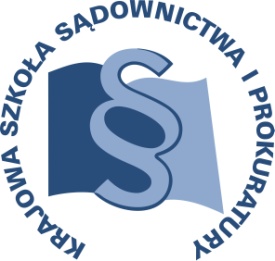 OSU-401-209/2016			      Lublin,       lutego 2016 r.U10/A/16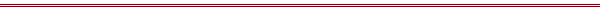 P R O G R A MSZKOLENIA DLA URZĘDNIKÓW PROKURATURY
Z OBSZARU APELACJI BIAŁOSTOCKIEJTEMAT SZKOLENIA:„Czynności podejmowane w sekretariatach prokuratur w świetle zmian w k.p.k. k.k. i k.k.w.”DATA I MIEJSCE:13 czerwca 2016 r.				Sąd Rejonowy w Białymstokuul. Mickiewicz 10315-950 BiałystokSala konferencyjna nr C011ORGANIZATOR:Krajowa Szkoła Sądownictwa i ProkuraturyOśrodek Szkolenia Ustawicznego i Współpracy MiędzynarodowejKrakowskie Przedmieście 62, 20 - 076 Lublin  tel. 81 440 87 10						fax. 81 440 87 11OSOBY ODPOWIEDZIALNE ZE STRONY ORGANIZATORA:merytorycznie: 					organizacyjnie:prokurator dr Elżbieta Rojowska 		inspektor Katarzyna Ścibaktel. 81 458 37 54 				tel.  81 458 37 43e-mail: e.rojowska@kssip.gov.pl  		e-mail: k.scibak@kssip.gov.plWYKŁADOWCY:Małgorzata Łuczkowska – Czerwińska prokurator w stanie spoczynku; w latach 2004 - 2015 pełniła funkcję Naczelnika Wydziału Postępowania Sądowego Prokuratury Apelacyjnej w Łodzi. Wieloletni wykładowca szkoleniowy m.in. dla aplikantów sądowych, prokuratorów a także przedstawicieli służb współpracujących z prokuraturą. Wykładowca Krajowej Szkoły Sądownictwa i Prokuratury.Katarzyna Grzegorz  starszy inspektor do biurowości w Prokuraturze Apelacyjnej w Łodzi. Wykładowca Krajowej Szkoły Sądownictwa i Prokuratury.        Zajęcia prowadzone będą w formie seminariumPROGRAM SZCZEGÓŁOWYPONIEDZIAŁEK		13 czerwca 2016 r.9.00 – 10.30	Zagadnienia ogólne związane ze zmianą zasad procesu karnego i zmianami w k.k. i k.k.w.;Prowadzący – Małgorzata Łuczkowska – Czerwińska10.30 – 10.45 	przerwa 
10.45 – 12.15 		Zagadnienia ogólne związane ze zmianą zasad procesu karnego i zmianami w k.k. i k.k.w.;Prowadzący – Małgorzata Łuczkowska – Czerwińska12.15 – 13.00 		Urządzenia ewidencyjne, przepływ spraw oraz akta w sprawach karnych w świetle regulacji dotyczących biurowości.Prowadzący – Katarzyna Grzegorz13.00 – 13.30    	przerwa 
13.30 – 15.45 	Urządzenia ewidencyjne, przepływ spraw oraz akta w sprawach karnych w świetle regulacji dotyczących biurowości.Prowadzący – Katarzyna GrzegorzProgram szkolenia dostępny jest na Platformie Szkoleniowej KSSiP pod adresem:http://szkolenia.kssip.gov.pl/login/ oraz na stronie internetowej KSSiP pod adresem: www.kssip.gov.plZaświadczenie potwierdzające udział w szkoleniu generowane jest za pośrednictwem Platformy Szkoleniowej KSSiP. Warunkiem uzyskania zaświadczenia jest obecność na szkoleniu oraz uzupełnienie znajdującej się na Platformie Szkoleniowej anonimowej ankiety ewaluacyjnej (znajdującej się pod programem szkolenia) dostępnej w dniach 
od 13 czerwca 2016 r. do 13 lipca 2016 r.Po uzupełnieniu ankiety zaświadczenie można pobrać i wydrukować z zakładki 
„moje zaświadczenia”.Zastępca Dyrektora                                                                                              Krajowej Szkoły Sądownictwa i Prokuratury                                                                                                ds. Szkolenia Ustawicznego i Współpracy                                                                                                                 Międzynarodowej                      sędzia Adam Czerwiński